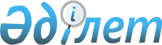 Об утверждении Положений о Центральном депозитарии Республики Казахстан, о ведении реестра держателей ценных бумаг в Республике Казахстан, о кастодиальной деятельности в Республике Казахстан
					
			Күшін жойған
			
			
		
					Постановление Правительства Республики Казахстан от 29 июля 1996 г. N 944.
Күші жойылды - ҚР Үкіметінің 2004.06.11. N 641 қаулысымен.

(Қазақша ресми аудармасы жоқ, тексті орысша мәтіннен қараңыз)  
					© 2012. Қазақстан Республикасы Әділет министрлігінің «Қазақстан Республикасының Заңнама және құқықтық ақпарат институты» ШЖҚ РМК
				